	PEMERINTAH PROVINSI KEPULAUAN BANGKA BELITUNG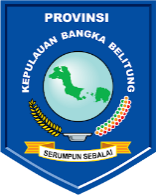 DINAS PENDIDIKANUNIT PELAKSANA TEKNIS DINAS SATUAN PENDIDIKANSLB NEGERI SUNGAILIATJl. Pemuda Sungailiat Kabupaten Bangka ☎ (0717) 94328, Kode Pos 33211 Nomor	: Tanggal	:Waktu	:FORMULIR PENDAFTARAN PENERIMAAN PESERTA DIDIK BARU (PPDB) SLBTAHUN AJARAN 2023/2024Demikian data sebenarnya dan dapat dipertanggung jawabkan dan kami siap menerima sanksi sesuai ketentuan peraturan yang berlaku.................................................    2023Mengetahui,Orang Tua................................................................**)Calon Siswa,..................................................................**)	Ket.•  * Coret yang tidak perlu•  ** Tanda tangan dan nama jelasA.KETERANGAN PRIBADI SISWAKETERANGAN PRIBADI SISWA1.Nama lengkap calon siswa / i :..............................................................................................................2.Nama Panggilan      :..............................................................................................................3.Tempat tanggal lahir    :..............................................................................................................4.Jenis kelamin   :..............................................................................................................5.Agama            :..............................................................................................................6.Kewarganegaraan    :..............................................................................................................7.Anak yang ke     :..............................................................................................................8.Jumlah saudara kandung:..............................................................................................................9.Jumlah saudara       :..............................................................................................................10.Tinggi badan    :..............................................................................................................11.Berat badan       :..............................................................................................................12.Golongan darah   :..............................................................................................................13.Surat keterangan dari:a.  Psikolog :Ada / Tidak ada *b.  Psikiater :Ada / Tidak ada *c.  Dokter THT   :Ada / Tidak ada *d.  Dokter Anak   :Ada / Tidak ada *e.  Dokter Mata    :Ada / Tidak ada *f.   Dokter Umum :Ada / Tidak ada *g.  Lain-lain :Ada / Tidak ada *B.KETERANGAN ORANG TUAKETERANGAN ORANG TUA1.Nama Ayah      :..............................................................................................................2.Tempat Tanggal Lahir :..............................................................................................................3.Pendidikan Akhir    :..............................................................................................................4.Pekerjaan Ayah    :..............................................................................................................5.Penghasilan Perbulan   :..............................................................................................................6.Nama Ibu        :..............................................................................................................7.Tempat Tanggal Lahir  :..............................................................................................................8.Pendidikan Akhir    :..............................................................................................................9.Pekerjaan Ibu       :..............................................................................................................10.Penghasilan perbulan   :..............................................................................................................11.Nomor telepon kantor Ayah:..............................................................................................................12.Nomor telepon kantor Ibu:..............................................................................................................13.Alamat Lengkap Ayah/Ibu:..............................................................................................................C.KETERANGAN WALI CALON SISWA (APABILA ADA)KETERANGAN WALI CALON SISWA (APABILA ADA)KETERANGAN WALI CALON SISWA (APABILA ADA)KETERANGAN WALI CALON SISWA (APABILA ADA)1.Nama Wali    :..............................................................................................................2.Tempat Tanggal Lahir :..............................................................................................................3.Pendidikan Akhir    :..............................................................................................................4.Pekerjaan Wali:..............................................................................................................5.Penghasilan Perbulan   :..............................................................................................................6.Nomor telepon kantor Wali:..............................................................................................................7.Nomor telepon kantor Ibu:..............................................................................................................8.Alamat Lengkap Wali:..............................................................................................................D.ASAL MULA CALON SISWAASAL MULA CALON SISWAASAL MULA CALON SISWAASAL MULA CALON SISWA1.Masuk Sekolah ini sebagai    :Siswa / i baru /Pindahan*2.Asal Anak:Rumah tangga/Panti Asuhan*3.Jika Pindahan, daria. Nama Sekolah asal:..............................................................................................................b. Kelas:..............................................................................................................c. Tanggal Pindah:..............................................................................................................d. Alasan Pindah:..............................................................................................................4.Diterima/ ditolak:..............................................................................................................5.Diterima di Sekolah inia. Tanggal:..............................................................................................................b. Di kelas:..............................................................................................................6.Jika ditolak:..............................................................................................................E.PERSYARATANPERSYARATANPERSYARATANPERSYARATAN1.Fotocopy Akte Kelahiran satu ( 1 ) Lembar.Fotocopy Akte Kelahiran satu ( 1 ) Lembar.Fotocopy Akte Kelahiran satu ( 1 ) Lembar.2.3.4.Pas Foto ukuran 3 X 4 sebanyak 4 Lembar.Pas Foto ukuran 2 X 3 sebanyak 4 LembarSurat Keterangan Dokter.Pas Foto ukuran 3 X 4 sebanyak 4 Lembar.Pas Foto ukuran 2 X 3 sebanyak 4 LembarSurat Keterangan Dokter.Pas Foto ukuran 3 X 4 sebanyak 4 Lembar.Pas Foto ukuran 2 X 3 sebanyak 4 LembarSurat Keterangan Dokter.4.Stopmap masing-masing satu lembar:Warna biru untuk Tunarungu:Warna merah untuk Tunagrahita:Warna kuning untuk Tunanetra:Warna hijau untuk Tunadaksa5.Menyiapkan pakaian seragam sekolahMenyiapkan pakaian seragam sekolahMenyiapkan pakaian seragam sekolah